โครงการ “เด็กเตรียมฯ เด็กดี ตามรอยพระบาท รัชกาลที่ ๙”เหตุผลและความเป็นมา เพื่อให้เยาวชนรุ่นหลังได้รับรู้ และมีจิตที่จะร่วมกันสนับสนุน และสืบทอดโครงการตามแนวพระราชดำริของพระบาทสมเด็จพระปรมินทรมหาภูมิพลอดุลยเดช  ในหลวงรัชกาลที่ ๙ ของปวงชนชาวไทย ให้สามารถดำเนินต่อไปได้อย่างยั่งยืน  ฝ่ายกิจกรรมและสันทนาการ สมาคมนักเรียนเก่าเตรียมอุดมศึกษา ในพระบรมราชูปถัมภ์ (สนตอ.)  จึงมีแนวความคิดพัฒนากิจกรรมให้นักเรียนได้มีโอกาสรับรู้ เรียนรู้ โครงการตามแนวพระราชดำริ ของในหลวงรัชกาลที่ ๙  อย่างใกล้ชิด และลึกซึ้ง  เข้าใจถึงหลักการ ความจำเป็น และประโยชน์ของโครงการ เพื่อสำนึกในพระมหากรุณาธิคุณหาที่สุดมิได้ รวมทั้งเกิดแรงบันดาลใจ ที่จะใช้ความรู้ ความสามารถ และทรัพยากรที่มี  ร่วมกันสานต่อโครงการให้สัมฤทธิ์ผลและขยายผลไปไกล  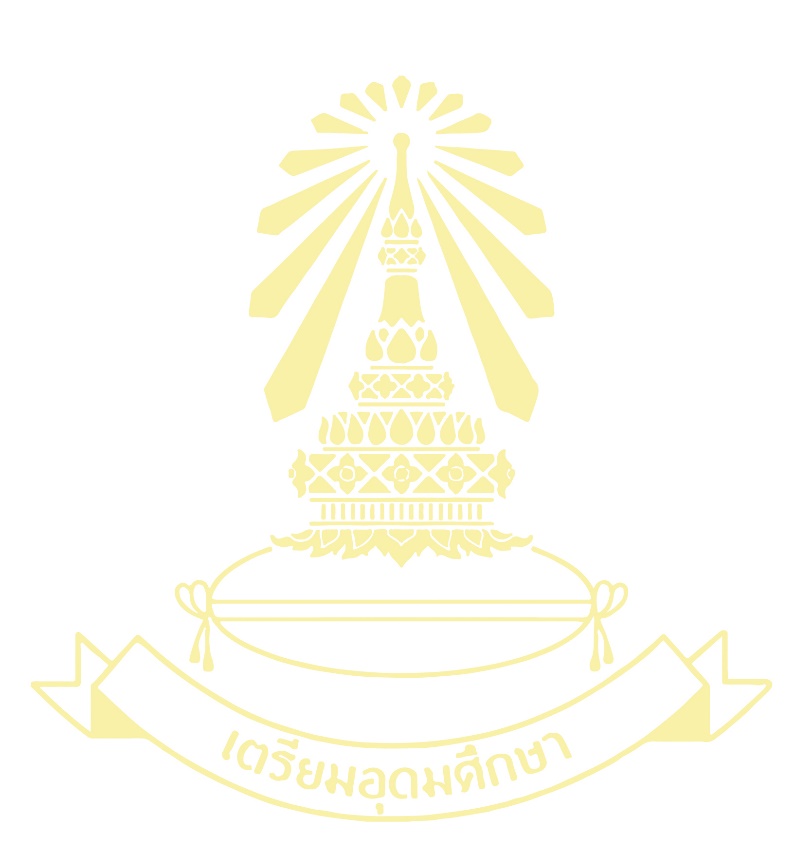 ทั้งนี้ โรงเรียนเตรียมอุดมศึกษา เป็นแหล่งที่ผลิตนักเรียน อันเป็นทรัพยากรของประเทศที่มีศักยภาพมากมาย และสามารถเป็นกลไกสำคัญที่จะร่วมเป็นส่วนหนึ่งในการสานต่อ ต่อยอดโครงการอันเนื่องมาจากพระราชดำริ  ให้เติบโตได้อย่างกว้างขวางในอนาคตต่อไป  รวมทั้งช่วยกันเผยแพร่องค์ความรู้ และประโยชน์ของโครงการดังกล่าว ให้ภาคส่วนต่างๆ ได้ตระหนักและรับรู้อย่างกว้างขวาง    ดังนั้น ฝ่ายกิจกรรมฯ สนตอ. จึงได้ริเริ่มจัดกิจกรรมเพื่อให้นักเรียนโรงเรียนเตรียมอุดมศึกษา ได้เรียนรู้และมีประสบการณ์จริง ในโครงการของในหลวง รัชกาลที่ ๙  ที่พัฒนาชุมชนให้เติบโตได้ด้วยตนเองอย่างยั่งยืน  ซึ่งตัวของนักเรียนเองก็จะได้รับการฝึกฝน พัฒนาให้เป็นคน มีจิตอาสา เป็นคนดีที่จะช่วยเหลือสังคมต่อไป  คณะกรรมการอำนวยการ 	คุณนฤมล  ศิริวัฒน์	ประธานร่วมฝ่ายสนตอ.     	ดร. ปรเมษฐ์  โมลี	ประธานร่วมฝ่ายโรงเรียน    		คณะกรรมการดำเนินการ	คุณโกมินทร์  พิมทะโนทัย	ประธาน								คุณธเนศ  เต็มทรัพย์อนันต์	รองประธานคณะที่ปรึกษา			คุณปรีชา ส่งกิตติสุนทร					ศ.(พิเศษ) พ.ต.ต.ดร. ยงยุทธ สาระสมบัติพล.ต.อ. สุนทร  ซ้ายขวัญคุณธงชัย  ล่ำซำน.อ.(พิเศษ) นพ. ไพศาล  จันทรพิทักษ์คุณชัยวัฒน์  อุทัยวรรณ์พล.ต.อ. วิเชียร  พจน์โพธิ์ศรีดร.วิฑูรย์  สิมะโชคดีดร.ก้องเกียรติ  โอภาสวงการดร.พสุ  โลหารชุน			          				คุณสิริกร  มณีรินทร์ ลักษณะของกิจกรรม	ในปีการศึกษา ๒๕๖๐ กำหนด  ๒ กิจกรรมหลักดังนี้กิจกรรมที่ ๑	“ตระหนักรับรู้”    เข้าชมกิจกรมมต่างๆ ในโครงการส่วนพระองค์ สวนจิตรลดา ซึ่งเปรียบเสมือนเป็นห้องทดลองขององค์ในหลวงรัชกาลที่ ๙   ผู้เข้าร่วมกิจกรรม    นักเรียนโรงเรียนเตรียมอุดมฯ  ชั้นมัธยมศึกษาปีที่ 4 และอาจารย์ จำนวนประมาณ  ๑,๗๕๐  คนระยะเวลากิจกรรม    ๑/๒ วัน  โดยจัดห้องเรียนกระจายไปเรียนรู้ในช่วงเดือน ก.ค.- ธ.ค. ๒๕๖๐ผลที่คาดว่าจะได้รับ ทำให้นักเรียนผู้เข้าร่วมกิจกรรม สำนึกในพระมหากรุณาธิคุณ  เกิดแรงบันดาลใจที่จะศึกษา เรียนรู้ และสนใจที่จะเป็นส่วนหนึ่งในการพัฒนา ขับเคลื่อนโครงการต่างๆที่ได้ไปรับรู้ ทำให้นักเรียนผู้เข้าร่วมกิจกรรม เกิดแรงบันดาลใจ ที่จะเดินตามรอยพระบาท  เป็นคนดี มีจิตอาสา  เพื่อร่วมกันพัฒนาประเทศชาติสืบไปกิจกรรมต่อเนื่อง 	พิจารณาเพื่อมอบหมายทำรายงานสรุป หรือ เขียน Blog เรียนรู้อย่างไร มีแรงบันดาลใจอย่างใดให้นักเรียนแต่ละห้องร่วมกันคิดและทำโครงการที่ต่อเนื่อง จากการไปเรียนรู้ที่สวนจิตรลดา งบประมาณ	ประกอบด้วย ค่าพาหนะเดินทาง ค่าอาหารและเครื่องดื่ม อาหารว่าง  รวมทั้งค่ากิจกรรมกระตุ้นและกิจกรรมต่อเนื่อง  จำนวนเงินรวม  ๗๐๐,๐๐๐ บาทกิจกรรมที่ ๒	“ประสบการณ์จริง” นำนักเรียนและอาจารย์ ไปสัมผัสและรับรู้ประสบการณ์จริง  ที่ศูนย์ศึกษาการพัฒนาห้วยฮ่องไคร้อันเนื่องมาจากพระราชดำริ  จังหวัดเชียงใหม่ หรือที่ศูนย์ศึกษาการพัฒนาภูพานอันเนื่องมาจากพระราชดำริ  จังหวัดสกลนคร ศูนย์ศึกษาการพัฒนาโครงการอันเนื่องมาจากพระราชดำริ มีทั้งหมด ๖ แห่งทั่วประเทศ  เป็นที่ที่ในหลวงรัชกาลที่ ๙  นำโครงการต่างๆไปทดลองทำจริง ในพื้นที่ที่สัมพันธ์กับงานโครงการ ที่ศูนย์ศึกษาการพัฒนาฯจะมีหน่วยงานราชการ กรม กองต่างๆที่เกี่ยวข้อง มาสนับสนุน  มาร่วมวางแผนดำเนินการเป็นแบบ One stop service  จนโครงการประสบผลสำเร็จ  หลังจากนั้นก็นำไปช่วยเหลือชาวบ้านที่สมัครใจในการรับโครงการไป ลงมือปฏิบัติจริงพัฒนาเป็นอาชีพ  โดยศูนย์ศึกษาการพัฒนาฯ เป็นผู้ให้คำปรึกษา (กิจกรรมลักษณะนี้ทางกองราชเลขาธิการได้ดำเนินการมาแล้ว ๔ รุ่น ในระดับอุดมศึกษา  ใช้เวลาประมาณ ๒๔ วัน/รุ่น)ผู้เข้าร่วมกิจกรรม    นักเรียน ที่ผ่านกิจกรรม “ตระหนักรับรู้” อาสาสมัครจำนวน  ๔๐-๕๐  คนระยะเวลากิจกรรม   ประมาณ ๑๕ วัน  ในช่วงปิดเทอมเดือนมีนาคม ๒๕๖๑   โดยเรียนรู้ที่ศูนย์ศึกษาการพัฒนาฯ ๒-๓ วัน ลงพื้นที่ปฏิบัติเรียนรู้อยู่กับชาวบ้าน  ๑๒-๑๓ วันผลที่คาดว่าจะได้รับ  นักเรียนเตรียมอุดมศึกษาซึ่งจะเป็นกำลังสำคัญในอนาคตของประเทศชาติ  ได้รับการฝึกฝนเรียนรู้ ถึงแนวคิด แนวปฎิบัติ กระบวนการการแก้ปัญหา  การช่วยเหลือ การมีส่วนร่วม   ตามแนวทางการทำงานของในหลวง รัชกาลที่ ๙   รวมทั้งได้เรียนรู้ถึงหลักการทรงงาน  ศาสตร์ของพระราชา  ปรัชญาเศรษฐกิจพอเพียง  ฯลฯ  ซึ่งนักเรียนสามารถนำมาปรับใช้ในการดำรงชีวิต     ครูอาจารย์ที่ร่วมไปกับกิจกรรม  ได้รับความรู้ ได้เห็นของจริง สามารถนำความรู้ต่างๆมาพัฒนาต่อยอดในการเรียนการสอน ในชั้นเรียนกิจกรรมต่อเนื่อง พิจารณาเพื่อมอบหมายนักเรียนจัดกลุ่มกันทำโครงการที่เป็นประโยชน์  โดยใช้ความรู้ที่ได้รับจากการเรียนรู้มาเป็นแนวทาง และนำผลของโครงการมานำเสนอให้กับ นักเรียนเตรียมอุดมศึกษาในช่วงเปิดเทอม ปีการศึกษา ๒๕๖๑งบประมาณค่าพาหนะเดินทาง  ค่า Organizer  ค่าอาหารและที่พัก ค่าวิทยากร  ค่ากิจกรรมกระตุ้น  กิจกรรมต่อเนื่อง   ประมาณ  ๒.๓  ล้านบาทงบประมาณรวมทั้ง ๒ กิจกรรม   ประมาณ  ๓.๐  ล้านบาท ใบตอบรับสนับสนุนการจัดกิจกรรม โครงการ “เด็กเตรียมฯ เด็กดี ตามรอยพระบาท รัชกาลที่ ๙”ชื่อ/หน่วยงาน ............................................................................... ประเภทธุรกิจ …..............................................สถานที่ติดต่อ ......................................................................................................................................................ผู้ประสานงาน .................................................................................. ตำแหน่ง ...............................................E-mail .............................................................................................. หมายเลขโทรศัพท์ ........................................ประเภทการสนับสนุนสำหรับผู้สนับสนุนทั่วไป                     Platinum Package ๕๐๐,๐๐๐ บาท 	Gold Package 	๒๐๐,๐๐๐บาท                  Silver Package	๑๐๐,๐๐๐ บาท                       Basic Package	 ๕๐,๐๐๐ บาท   สำหรับนักเรียนเก่า                   กิจกรรมที่ ๑ “ตระหนักรับรู้” 	๒๐,๐๐๐  บาท                  กิจกรรมที่ ๒ “ประสบการณ์จริง”	๑๐๐,๐๐๐ บาทหมายเหตุ: ยอดเงินดังกล่าวรวม VAT ๗% (ทางสมาคมจะออกใบกำกับภาษี ให้กับทางผู้สนับสนุน เพื่อใช้เป็นภาษีซื้อ และกรุณาหักภาษี ณ ที่จ่าย ๒% สำหรับค่าโฆษณา)ยินดีสนับสนุนการจัดกิจกรรม โดย ..................................................................... ตำแหน่ง.....................................ลงชื่อ  ...............................................................วันที่ .....................................................การชำระเงิน :(    ) ชำระเงินโดยเช็คขีดคร่อมสั่งจ่าย  “สมาคมนักเรียนเก่าเตรียมอุดมศึกษา ในพระบรมราชูปถัมภ์”(    ) โอนเงินเข้าบัญชีออมทรัพย์  สมาคมนักเรียนเก่าเตรียมอุดมศึกษา ในพระบรมราชูปถัมภ์ ธนาคารไทยพาณิชย์ สาขาสยามสแควร์  เลขที่บัญชี  ๐๓๘-๒-๙๑๒๑๕-๑ กรุณาส่งเช็คหรือหลักฐานการโอนเงินมาที่ : สมาคมนักเรียนเก่าเตรียมอุดมศึกษา ในพระบรมราชูปถัมภ์เลขที่ ๒๒๗ ถนนพญาไท แขวงปทุมวัน เขตปทุมวัน กรุงเทพฯ ๑๐๓๓๐ เลขประจำตัวผู้เสียภาษี ๐๙๙๓๐๐๐๑๓๒๗๗๗Fax: ๐๒-๒๕๕-๕๘๘๐ หรือ e-mail: cupsaa@triamudom-alumni.comสอบถามข้อมูลเพิ่มเติมกรุณาติดต่อ คุณพรวิภา นาคผุด เจ้าหน้าที่สมาคมฯ โทร : ๐๒-๒๕๒-๒๓๒๕, ๐๘๕-๓๒๖-๖๙๙๖Package สนับสนุน โครงการ “เด็กเตรียมฯ เด็กดี ตามรอยพระบาท รัชกาลที่ ๙”สำหรับผู้สนับสนุนทั่วไปPackage สนับสนุน โครงการ “เด็กเตรียมฯ เด็กดี ตามรอยพระบาท รัชกาลที่ ๙”สำหรับนักเรียนเก่ารายละเอียดสิทธิประโยชน์สำหรับผู้สนับสนุนการจัดกิจกรรม โครงการ “เด็กเตรียมฯ เด็กดี ตามรอยพระบาท รัชกาลที่ ๙”ปีการศึกษา ๒๕๖๐Platinum Package    จำนวนเงินสนับสนุน 500,000 บาท (รวมภาษีมูลค่าเพิ่ม)สิทธิประโยชน์ :พิมพ์โลโก้ของผู้สนับสนุน ขนาดเหมาะสม บนแผ่นป้ายเพื่อใช้ถ่ายรูปในวันเดินทางไปชมโครงการส่วนพระองค์ สวนจิตรลดาพิมพ์โลโก้ของผู้สนับสนุน ขนาดเหมาะสม บนแผ่นป้าย Back Drop ซึ่งติดตั้งที่ศูนย์ศึกษาฯ/พื้นที่เรียนรู้พิมพ์โลโก้ของผู้สนับสนุน ขนาดเหมาะสม บนแผ่นพับและโปสเตอร์ ที่ใช้ประชาสัมพันธ์งานพิมพ์โลโก้ของผู้สนับสนุน ขนาดเหมาะสม บนแผ่นป้ายประชาสัมพันธ์กิจกรรม ติดประตูทางเข้าโรงเรียนขนาด 1.0x3.0 เมตร จำนวน 3 ป้ายพิมพ์โลโก้ของผู้สนับสนุน ขนาดเหมาะสม บนแผ่นป้ายประชาสัมพันธ์กิจกรรม ติดบริเวนโรงเรียนขนาด 1.0x3.0 เมตร จำนวน 5 ป้ายประชาสัมพันธ์การให้การสนับสนุนบน Website ของ สนตอ ตั้งแต่เริ่มสนับสนุนประกาศใน line@ เด็กเตรียม เมื่อยืนยันสนับสนุน และ ประกาศ ปชส.อย่างต่อเนื่องกรณีที่กิจกรรมจัดทำอุปกรณ์หรือของที่ใช้ในการเรียนรู้ จะพิจารณาพิมพ์โลโก้เพื่อ ปชส.พิมพ์ชื่อผู้สนับสนุนบนป้ายขอบคุณ ติดตั้งที่ศูนย์ศึกษาฯ/พื้นที่เรียนรู้พิมพ์ชื่อหรือโลโก้ของผู้สนับสนุน ขนาดเหมาะสม ในscoop พิเศษเพื่อประชาสัมพันธ์จดหมายขอบคุณผู้สนับสนุนจาก นายก สนตอ. และของที่ระลึก_____________Gold Package    จำนวนเงินสนับสนุน 200,000 บาท (รวมภาษีมูลค่าเพิ่ม)สิทธิประโยชน์:พิมพ์โลโก้ของผู้สนับสนุน ขนาดเหมาะสม บนแผ่นป้ายเพื่อใช้ถ่ายรูปในวันเดินทางไปชมโครงการส่วนพระองค์ สวนจิตรลดาพิมพ์โลโก้ของผู้สนับสนุน ขนาดเหมาะสม บนแผ่นป้าย Back Drop ซึ่งติดตั้งที่ศูนย์ศึกษาฯ/พื้นที่เรียนรู้พิมพ์โลโก้ของผู้สนับสนุน ขนาดเหมาะสม บนแผ่นพับและโปสเตอร์ ที่ใช้ประชาสัมพันธ์งานพิมพ์โลโก้ของผู้สนับสนุน ขนาดเหมาะสม บนแผ่นป้ายประชาสัมพันธ์กิจกรรม ติดประตูทางเข้าโรงเรียนขนาด 1.0x3.0 เมตร จำนวน 3 ป้ายพิมพ์โลโก้ของผู้สนับสนุน ขนาดเหมาะสม บนแผ่นป้ายประชาสัมพันธ์กิจกรรม ติดบริเวนโรงเรียนขนาด 1.0x3.0 เมตร จำนวน 5 ป้ายประชาสัมพันธ์การให้การสนับสนุนบน Website ของ สนตอ ตั้งแต่เริ่มสนับสนุนประกาศใน line@ เด็กเตรียม เมื่อยืนยันสนับสนุน และ ประกาศ ปชส.อย่างต่อเนื่องกรณีที่กิจกรรมจัดทำอุปกรณ์หรือของที่ใช้ในการเรียนรู้ จะพิจารณาพิมพ์โลโก้เพื่อ ปชส.พิมพ์ชื่อผู้สนับสนุนบนป้ายขอบคุณ ติดตั้งที่ศูนย์ศึกษาฯ/พื้นที่เรียนรู้พิมพ์ชื่อหรือโลโก้ของผู้สนับสนุน ขนาดเหมาะสม ในscoop พิเศษเพื่อประชาสัมพันธ์จดหมายขอบคุณผู้สนับสนุนจาก นายก สนตอ. และของที่ระลึก_____________Silver Package    จำนวนเงินสนับสนุน 100,000 บาท (รวมภาษีมูลค่าเพิ่ม)สิทธิประโยชน์:พิมพ์โลโก้ของผู้สนับสนุน ขนาดเหมาะสม บนแผ่นป้ายเพื่อใช้ถ่ายรูปในวันเดินทางไปชมโครงการส่วนพระองค์ สวนจิตรลดาพิมพ์โลโก้ของผู้สนับสนุน ขนาดเหมาะสม บนแผ่นป้าย Back Drop ซึ่งติดตั้งที่ศูนย์ศึกษาฯ/พื้นที่เรียนรู้พิมพ์โลโก้ของผู้สนับสนุน ขนาดเหมาะสม บนแผ่นพับและโปสเตอร์ ที่ใช้ประชาสัมพันธ์งานประชาสัมพันธ์การให้การสนับสนุนบน Website ของ สนตอ ตั้งแต่เริ่มสนับสนุนประกาศใน line@ เด็กเตรียม เมื่อยืนยันสนับสนุน และ ประกาศ ปชส.อย่างต่อเนื่องพิมพ์ชื่อผู้สนับสนุนบนป้ายขอบคุณ ติดตั้งที่ศูนย์ศึกษาฯ/พื้นที่เรียนรู้จดหมายขอบคุณผู้สนับสนุนจาก นายก สนตอ. และของที่ระลึก_____________Basic Package   จำนวนเงินสนับสนุน 50,000 บาท (รวมภาษีมูลค่าเพิ่ม)สิทธิประโยชน์:พิมพ์โลโก้ของผู้สนับสนุน ขนาดเหมาะสม บนแผ่นป้ายเพื่อใช้ถ่ายรูปในวันเดินทางไปชมโครงการส่วนพระองค์ สวนจิตรลดาประชาสัมพันธ์การให้การสนับสนุนบน Website ของ สนตอ. ตั้งแต่เริ่มสนับสนุนประกาศใน line@ เด็กเตรียม เมื่อยืนยันสนับสนุน และ ประกาศ ปชส.อย่างต่อเนื่องพิมพ์ชื่อผู้สนับสนุนบนป้ายขอบคุณ ติดตั้งที่ศูนย์ศึกษาฯ/ พื้นที่เรียนรู้จดหมายขอบคุณผู้สนับสนุนจาก นายก สนตอ. และของที่ระลึก_____________Package สำหรับนักเรียนเก่า กิจกรรมที่ ๑ “ตระหนักรับรู้”     	จำนวนเงินสนับสนุน 20,000 บาท (รวมภาษีมูลค่าเพิ่ม)สิทธิประโยชน์:ประชาสัมพันธ์การให้การสนับสนุนบน Website ของ สนตอ. ตั้งแต่เริ่มสนับสนุนประกาศใน line@ เด็กเตรียม เมื่อยืนยันสนับสนุน และ ประกาศ ปชส.อย่างต่อเนื่องพิมพ์ชื่อผู้สนับสนุนบนป้ายขอบคุณ ติดตั้งที่ศูนย์ศึกษาฯ/พื้นที่เรียนรู้พิมพ์ชื่อผู้สนับสนุนที่รถไปชมโครงการส่วนพระองค์ สวนจิตรลดา เช่น (ป้ายรถ เช่น รถหมายเลข1 ผู้สนับสนุน 822 รุ่น38 เป็นต้น)จดหมายขอบคุณผู้สนับสนุนจาก นายก สนตอ. และของที่ระลึก_____________Package สำหรับนักเรียนเก่า กิจกรรมที่ ๒ “ประสบการณ์จริง”     	จำนวนเงินสนับสนุน 100,000 บาท (รวมภาษีมูลค่าเพิ่ม)สิทธิประโยชน์:ประชาสัมพันธ์การให้การสนับสนุนบน Website ของ สนตอ ตั้งแต่เริ่มสนับสนุนประกาศใน line@ เด็กเตรียม เมื่อยืนยันสนับสนุน และ ประกาศ ปชส.อย่างต่อเนื่องพิมพ์ชื่อผู้สนับสนุนบนป้ายขอบคุณ ติดตั้งที่ศูนย์ศึกษาฯ/พื้นที่เรียนรู้พิมพ์ชื่อผู้สนับสนุนที่บ้านพ่อครูแม่ครู (ป้ายบ้าน…เช่น บ้านพ่อครูแดง ผู้สนับสนุน 822 รุ่น38 เป็นต้น)จดหมายขอบคุณผู้สนับสนุนจาก นายก สนตอ. และของที่ระลึก_____________PackagePackagePackagePackagePlatinumGoldSilverBasic๕๐๐,๐๐๐๒๐๐,๐๐๐๑๐๐,๐๐๐๕๐,๐๐๐1.พิมพ์โลโก้ของผู้สนับสนุน ขนาดเหมาะสม บนแผ่นป้ายเพื่อใช้ถ่ายรูปในวันเดินทางไปดูงานสวนจิตรลดา////2.พิมพ์โลโก้ของผู้สนับสนุน ขนาดเหมาะสม บนแผ่นป้าย Back Drop ซึ่งติดตั้งที่ศูนย์ศึกษาฯ/พื้นที่เรียนรู้///3.พิมพ์โลโก้ของผู้สนับสนุน ขนาดเหมาะสม บนแผ่นพับและโปสเตอร์ ที่ใช้ประชาสัมพันธ์งาน///4.พิมพ์โลโก้ของผู้สนับสนุน ขนาดเหมาะสม บนแผ่นป้ายประชาสัมพันธ์กิจกรรม ติดประตูทางเข้าโรงเรียนขนาด 1.0x3.0 เมตร จำนวน 3 ป้าย//5.พิมพ์โลโก้ของผู้สนับสนุน ขนาดเหมาะสม บนแผ่นป้ายประชาสัมพันธ์กิจกรรม ติดบริเวนโรงเรียนขนาด 1.0x3.0 เมตร จำนวน 5 ป้าย//6.ประชาสัมพันธ์การให้การสนับสนุนบน Website ของ สนตอ ตั้งแต่เริ่มสนับสนุน////7.ประกาศใน line@ เด็กเตรียม เมื่อยืนยันสนับสนุน และ ประกาศ ปชส.อย่างต่อเนื่อง////8.กรณีที่กิจกรรมจัดทำอุปกรณ์หรือของที่ใช้ในการเรียนรู้ จะพิจารณาพิมพ์โลโก้เพื่อ ปชส.//9.พิมพ์ชื่อผู้สนับสนุนบนป้ายขอบคุณ ติดตั้งที่ศูนย์ศึกษาฯ/พื้นที่เรียนรู้////10.พิมพ์ชื่อหรือโลโก้ของผู้สนับสนุน ขนาดเหมาะสม ในscoop พิเศษเพื่อประชาสัมพันธ์//11.จดหมายขอบคุณผู้สนับสนุนจาก นายก สนตอ. และของที่ระลึก////กิจกรรมที่ ๑กิจกรรมที่ ๒ตระหนักรับรู้ประสบการณ์จริง๒๐,๐๐๐๑๐๐,๐๐๐1.ประชาสัมพันธ์การให้การสนับสนุนบน Website ของ สนตอ ตั้งแต่เริ่มสนับสนุน//2.ประกาศใน line@ เด็กเตรียม เมื่อยืนยันสนับสนุน และ ประกาศ ปชส.อย่างต่อเนื่อง//3.พิมพ์ชื่อผู้สนับสนุนบนป้ายขอบคุณ ติดตั้งที่ศูนย์ศึกษาฯ/พื้นที่เรียนรู้//4.พิมพ์ชื่อผู้สนับสนุนที่บ้านพ่อครูแม่ครู (ป้ายบ้าน…เช่น บ้านพ่อครูแดง ผู้สนับสนุน 822 รุ่น38 เป็นต้น)/5.พิมพ์ชื่อผู้สนับสนุนที่รถไปดูงานสวนจิตรลดา (ป้ายรถ เช่น รถหมายเลข1 ผู้สนับสนุน 822 รุ่น38 เป็นต้น)/6.จดหมายขอบคุณผู้สนับสนุนจาก นายก สนตอ. และของที่ระลึก//